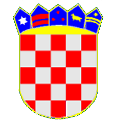 REPUBLIKA HRVATSKABRODSKO-POSAVSKA ŽUPANIJAOPĆINA GORNJA VRBAPovjerenstvo za provedbu natječajaKLASA: 110-01/23-01/06URBROJ: 2178/28-04-23-5Gornja Vrba, 28. lipanj 2023.god.Sukladno članku 20. Zakona o službenicima i namještenicima u lokalnoj i područnoj (regionalnoj) samoupravi („Narodne novine“ broj 86/08, 61/11, 04/18, 112/19.), a na temelju Zapisnika o otvaranju ponuda za prijam u službu na neodređeno vrijeme na radno mjesto Viši stručni suradnik za  financije i proračun  te pregleda i analize prijava pristiglih na natječaj, Povjerenstvo za provedbu natječaja, dostavljaO B A V I J E S T
kandidatima o prethodnoj provjeri znanja i sposobnosti Obavještavamo kandidate po Javnom natječaju za prijam u službu na neodređeno vrijeme za radno mjesto viši stručni suradnik za proračun i računovodstvo, kako će se prethodna provjera znanja i sposobnosti kandidata održati dana 04. srpnja 2023. godine s početkom u 12:00 sati u prostorijama Općine Gornja Vrba, Braće Radić 1, Gornja Vrba.Prethodnoj provjeri znanja i sposobnosti mogu pristupiti kandidati koji ispunjavaju formalne uvjete iz oglasa i čije su prijave pravodobne i potpune, a koji nisu dobili obavijest o neispunjavanju uvjeta javnog natječaja putem elektroničke pošte.Prethodna provjera znanja i sposobnosti provesti će se temeljem Uputa kandidatima koje su objavljene na službenim stranicama Grada Slavonskog Broda prema rasporedu koji će biti dostavljen kandidatima na adresu elektroničke pošte navedene u prijavi zajedno s poveznicom.Općina Gornja VrbaPovjerenstvo za provedbu natječajaPredsjednikDario Jednobrković, dipl.oec.Dostaviti:Kandidatima koji ispunjavaju formalne uvjete natječajaPismohrana